28 февраля эколого-миротворческий отряд «Росток» ОСШ№1 имени М.Горького заняли 1 место в городском мероприятии, посвященное  29 –летию Международному антиядерному движению «Невада- Семей»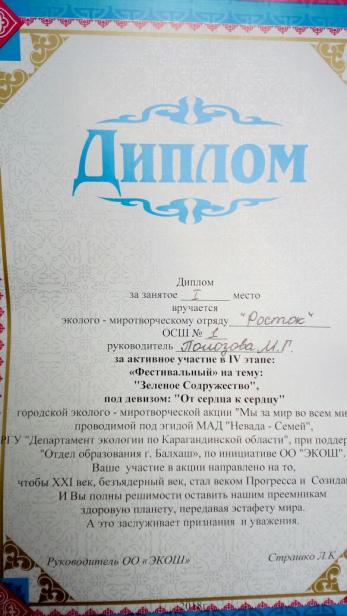 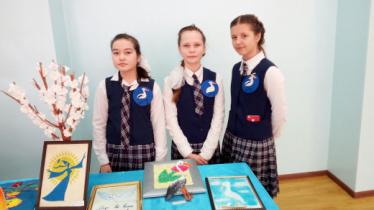 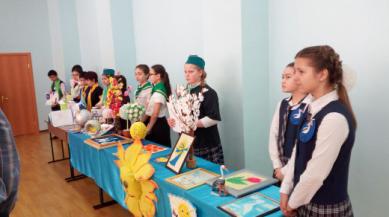 